        1868 - 2023  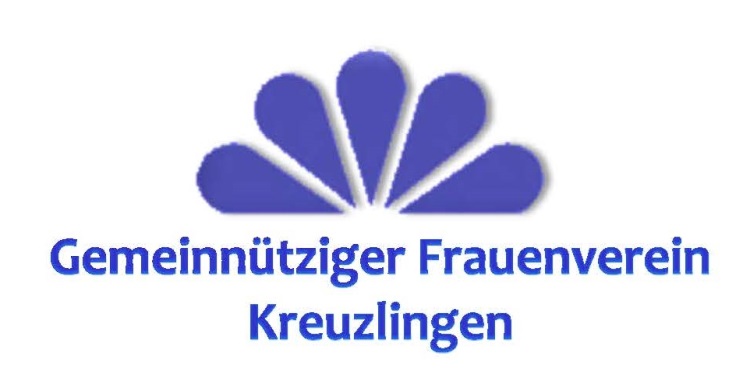          Seit 155 Jahren                   Mitte März 2023Liebe Mitglieder des gemeinnützigen Frauenvereins, Und wieder ist ein Jahr vorüber und wir haben unsere Treffen und Aufgaben mit Verkäufen wieder voll aufgenommen und uns auch eingesetzt für etliche Projekte. Von denen will ich nun berichten, damit sie alle wissen, was unterm Jahr gelaufen ist. Im Januar 2022 haben wir die kirchliche Notherberge in Weinfelden mit Fr. 3‘000.—unterstützt, dies auf Grund eines Zeitungsartikels und meiner mündlicher Nachfrage.   Anfang Mai spendeten wir für Therapie-Pferde zum Reiten, was den dortigen Jugendlichen viel bringt und gut tut, Fr. 1‘000.--  der Stiftung Sonnhalde in Münchwilen. Ebenfalls im Mai wurde , die von uns der ProForst in Auftrag gegebene und an Ort und Stelle gelieferte währ schaffte Sitz- und Ruhebank aufgestellt. Sie befindet sich  oberhalb der Lohstrasse, Richtung Nagelshausen, mit einem herrlichen Rund-Blick auf Kreuzlingen/Konstanz und dem Bodensee.Für die Jahresaufgabe des TGF bezüglich Ukraine-Flüchtlinge in der Schweiz für Kinder die hier zur Schule gehen, für diverses Schulmaterial, das über die Winterhilfe eingefordert werden konnte, spendeten wir den stolzen Beitrag von Fr. 4‘000.--.  Im Oktober haben wir an die beiden Gassenküchen von Frauenfeld und St.Gallen mit je Fr. 1‘000.—bedacht. Gibt es doch in diesen schwierigen Zeiten mehr und mehr Bezüger einer warmen Mahlzeit. Im November bereiteten wir wiederum unsere 2 x 15 Pakete für Erwachsene und Kinder für Moldawien her, gefüllt mit Lebensmittel und selbstgemachten Artikeln unseres Frauenvereins. Im Dezember stand unser Weihnachtsbriefkasten wieder beim Eingang des evang. Kirchgemeindehauses. Dieser wurde von 5 Personen in Anspruch genommen und wir konnten die angebrachten Wünsche erfüllen und so etwas Freude übermitteln. Es haben auch wieder Verkäufe stattgefunden und zwar mit dem Ostermarkt im AZ an einem März-Wochenende. Im Mai ein Wochenende im Seeburgpark mit Kulinarik und Mehr. Endlich auch wieder unseren Stand am Jahrmarkt Ende Oktober. Den schon traditionellen Adventsbasar im evang. Kirchgemeindehaus und neu Mitte Dezember im „Das Trösch“ einen halben Samstag lang mit weihnachtlichen Artikeln. Der Gesamterlös belief sich auf Fr. 2‘669.--. Zur Frühlings- und Sommertagung des TGF besuchten jeweils 2 Frauen unseres Vereins die Besichtigung Post Frauenfeld und den Anlass St. Katharinental sowie die Jahres-Versammlung in Märstetten. Leider blieb die Besetzung der Präsidentin offen und dieses Amt wird nun auf die Frauen im Vorstand auf geteilt. Ueberall herrscht ein Mangel an Vorstandfrauen oder sogar an Mitgliedern.  	./.Bei uns fehlen aktive Frauen, die Mithelfen unser kleines Schiff zu steuern. Deshalb haben wir uns entschlossen uns nur noch alle 3 Wochen zu treffen, sind wir nur gerade noch         10 Frauen. Vielleicht haben Sie Interesse oder wissen Jemanden der bei uns mit machen möchte. Ich stehe gerne für Auskünfte zur Verfügung unter Telefon Nr. 071 688 64 39 oder per Mail ir.eberle@bluewin.ch. Auch machten wir wieder, nach 2 Jahren Unterbruch,  einen Ausflug und zwar mit einem Kleinbus nach Jakobsbad und dann auf den Kronberg, wo wir ein feines Mittagessen genossen. Anschliessend führte uns der Weg noch nach Appenzell zum Bummeln und später wieder zurück nach Hause.Zum Jahresabschluss trafen wir uns zum Adventsnachmittag im Kirchgemeindehaus und liessen das Jahr mit einem „Zvieri“ ausklingen. Zu guter Letzt bitten wir  Sie noch um die Bezahlung des Jahresbeitrags von gleich bleibenden Fr. 15.-- . Jetzt schon ein herzliches Dankeschön für ihre Treue unserem Verein gegenüber. Eine schöne und gute Zeit und ich verbleibe                                                mit einem freundlichen Gruss